Пластилинография как метод развития мелкой моторики рук. Из всех видов изобразительного творчества детки, как правило, отдают предпочтение рисованию. Ведь для рисования можно использовать не только краски и карандаши, но и пластилин.Рисование пластилином увлекательное и полезное. Увлекательное, так как это позволяет сделать картинку более рельефной и живой, а полезное потому что развивает мелкую моторику рук. Все это способствует общему развитию ребенка, готовит его к школе.Основными целями и задачами обучения детей данной технике являются:- развивать мелкую моторику пальцев рук- развитие фантазийного и художественного воображения- нравственно-эстетическое воспитание детей- освоение новых приемов (скатывания, надавливания, размазывания) и создание с их помощью сюжетных картин;Для рисования пластилином понадобятся следующие материалы:-картон или плотная бумага-деревянная или пластиковая доска для раскатывания пластилина-емкость с водой для смачивания рук-набор разноцветного пластилина-влажные салфетки для рук-набор стеков разной формы.Создание поделки в технике пластилинография состоит из следующих операций:1. Выбираем рисунок-основу для создания картины из пластилинаДля самых маленьких художников начать рисование пластилином лучше всего с самых простых работ (яблоко, вишенки, грибок).2. Переносим рисунок понравившегося изображения на картон, обращая внимание на то, на каком фоне будет лучше смотреться выбранная картинка (основа) : белом или цветном.3. Отделяем от брусков пластилина небольшие кусочки и наносим их на основу в соответствии с рисунком. При этом используем различные приемы лепки:-раскатывание,скатывание,заглаживание, сплющивание,прищипывание.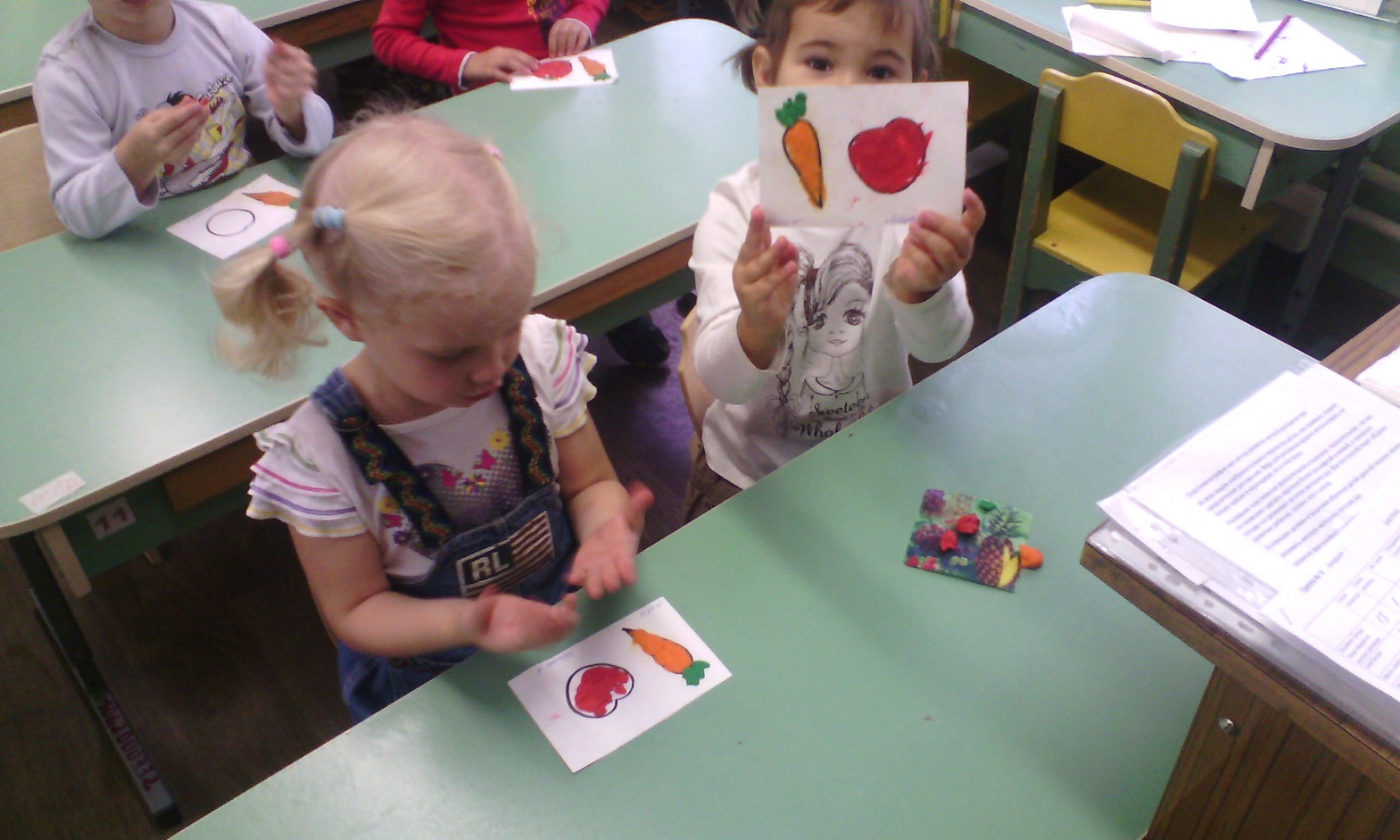 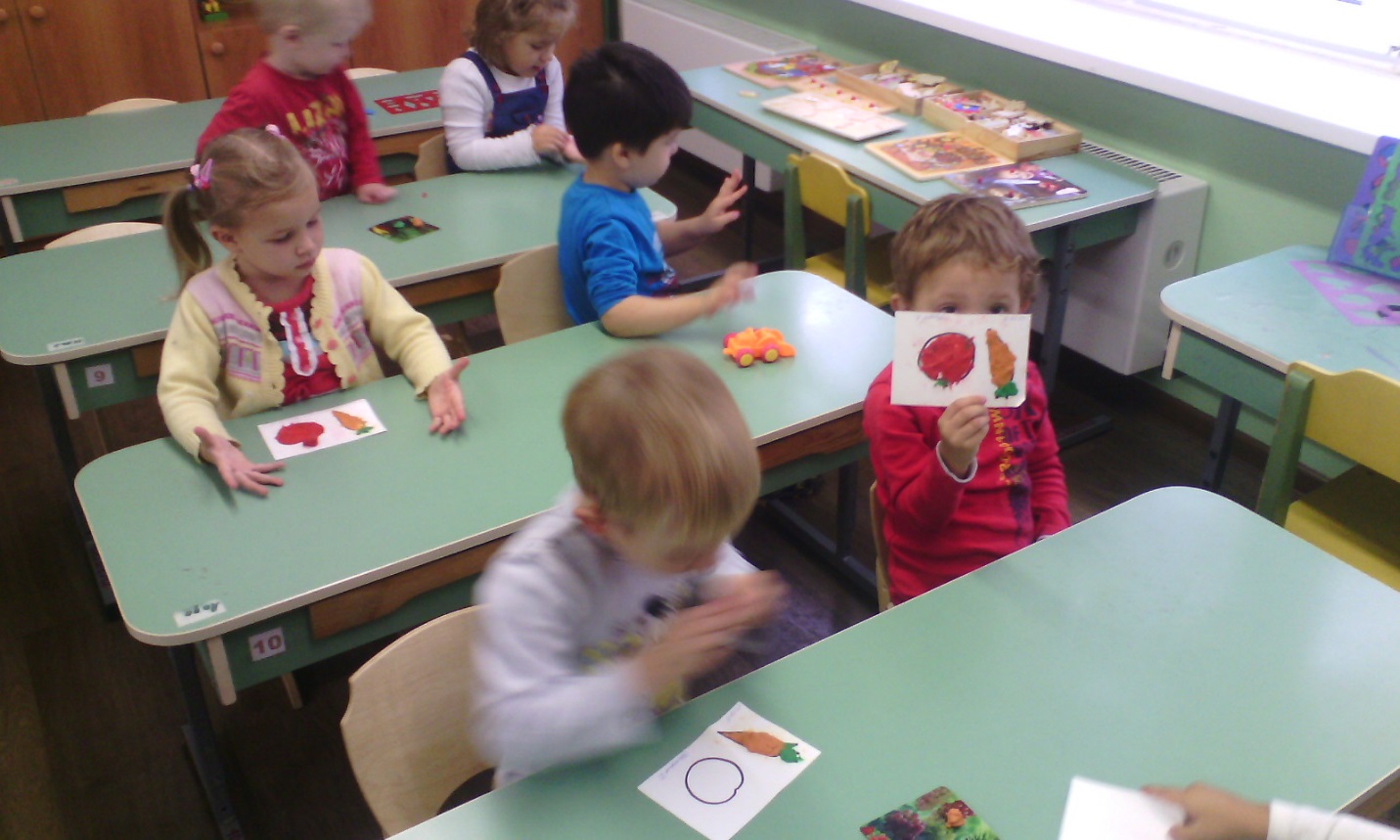 